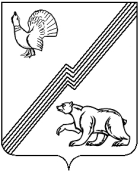 АДМИНИСТРАЦИЯ ГОРОДА ЮГОРСКАХанты-Мансийского автономного округа - ЮгрыПОСТАНОВЛЕНИЕот 27 февраля 2023 года							        № 248-п
О внесении изменений в постановлениеадминистрации города Югорска от 02.03.2017№ 457 «Об утверждении состава и порядкадеятельности Комиссии по установлениюнеобходимости проведения капитального ремонтаобщего имущества в многоквартирных домах,расположенных на территории города Югорска»В связи с изменениями, внесенными в штатное расписание администрации города Югорска:Внести в постановление администрации города Югорска                        от 02.03.2017 № 457 «Об утверждении состава и порядка деятельности Комиссии по установлению необходимости проведения капитального ремонта общего имущества в многоквартирных домах, расположенных                  на территории города Югорска» (с изменениями от 28.07.2017 № 1853,                    от 04.06.2018 № 1598, от 20.12.2018 № 3514, от 08.11.2021 № 2107-п,                         от 01.09.2022 № 1869-п) следующие изменения:В пункте 4 слова «В.К. Бандурина» заменить словами                       «Р.А. Ефимова».Приложение 1 изложить в новой редакции (приложение).2. Опубликовать постановление в официальном печатном издании города Югорска и разместить на официальном сайте органов местного самоуправления города Югорска.3. Настоящее постановление вступает в силу после его официального опубликования. Глава города Югорска		         	                                      А.Ю. Харлов Приложениек постановлениюадминистрации города Югорскаот 27 февраля 2023 года № 248-пПриложение 1к постановлениюадминистрации города Югорскаот 02 марта 2017 года № 457Состав Комиссии по установлению необходимости проведения капитального ремонта общего имущества в многоквартирных домах, расположенных на территории города ЮгорскаЗаместитель директора департамента жилищно-коммунального и строительного комплекса администрации города Югорска, председатель Начальник управления строительства департамента жилищно-коммунального и строительного комплекса администрации города Югорска, заместитель председателяНачальник управления жилищно-коммунального хозяйства департамента жилищно-коммунального и строительного комплекса администрации города Югорска, заместитель председателяГлавный специалист отдела реформирования жилищно-коммунального хозяйства управления жилищно-коммунального хозяйства департамента жилищно-коммунального и строительного комплекса администрации города Югорска, секретарь комиссииЧлены комиссии:Заместитель директора департамента муниципальной собственности и градостроительства администрации города ЮгорскаНачальник управления архитектуры и градостроительства департамента муниципальной собственности и градостроительства администрации города Югорска, главный архитекторНачальник отдела по гражданской обороне и чрезвычайным ситуациям администрации города ЮгорскаНачальник отдела технического надзора департамента жилищно-коммунального и строительного комплекса администрации города ЮгорскаСпециалист-эксперт управления контроля администрации города ЮгорскаПредставитель Общественного совета при главе города по проблемам жилищно-коммунального хозяйстваРуководитель управляющей организации (по согласованию)Представитель Югорского фонда капитального ремонта многоквартирных домов (по согласованию)Председатель товарищества собственников жилья (товарищества собственников недвижимости) (по согласованию)Председатель Совета многоквартирного дома (по согласованию)